                                                   Пето такмичење “Корнелије“                                                                11 – 13. мај 2018.                                                  Iц категорија                                             ЗАДАТАК БРОЈ 5                                                                               Мелодијски пример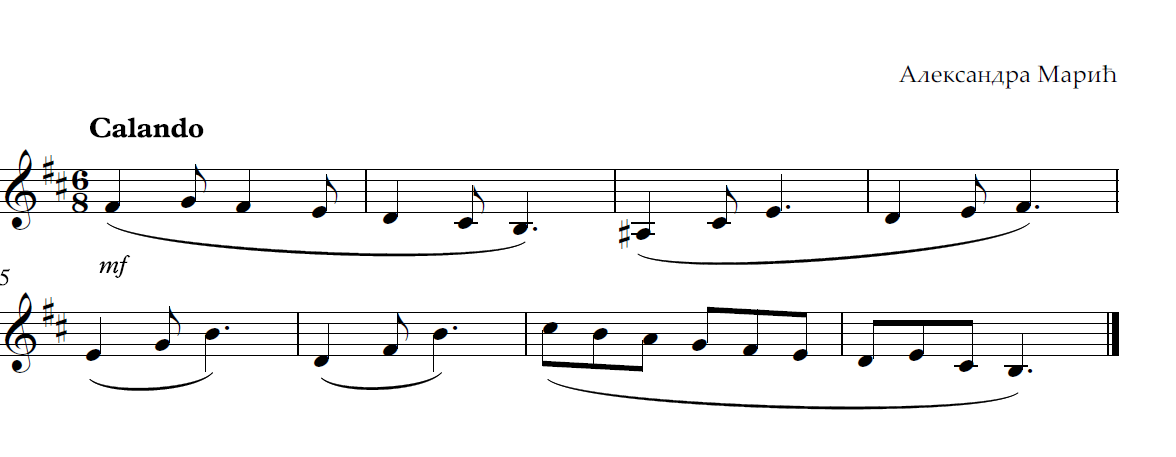                                                       Парлато 	пример                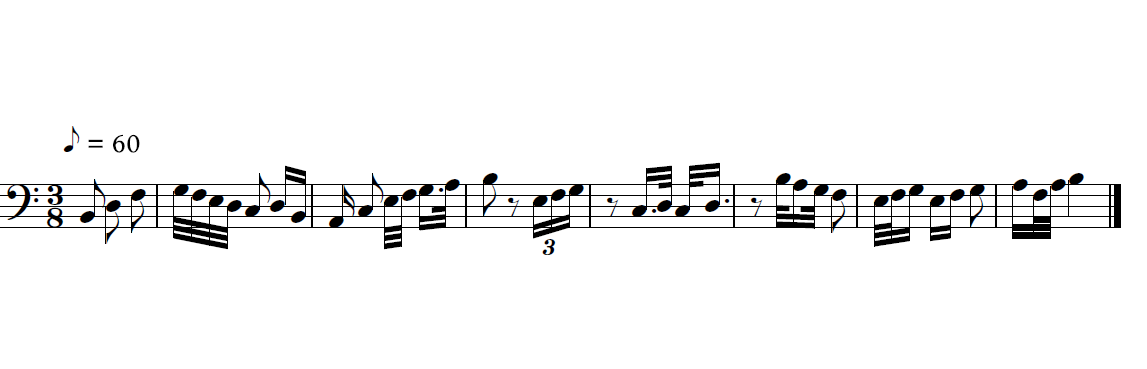 